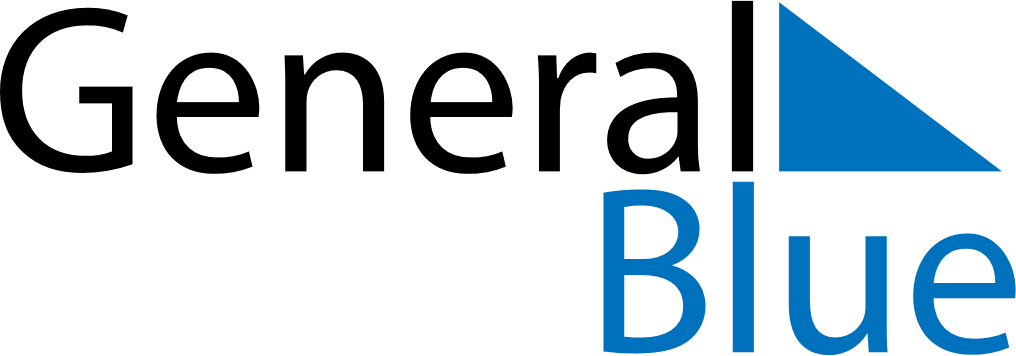 Weekly CalendarFebruary 23, 2025 - March 1, 2025Weekly CalendarFebruary 23, 2025 - March 1, 2025SundayFeb 23SundayFeb 23MondayFeb 24TuesdayFeb 25TuesdayFeb 25WednesdayFeb 26ThursdayFeb 27ThursdayFeb 27FridayFeb 28SaturdayMar 01SaturdayMar 01My Notes